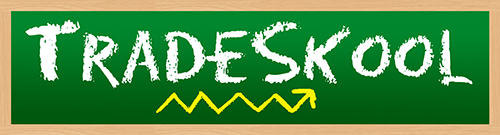 Name: ________________________						Date:__________Fill in the blank to find what kind of superfood The Root is._ S P _ _G_ SR _ S E M _ _ Y_ R O _ C _ L IB _ E _What is The Root’s second most powerful vitamin?MagnesiumFolateVitamin B6ManganeseWhat vitamin has less power than The Root’s second most powerful vitamin? Vitamin B6FolateVitamin KThiaminRewrite to uncover The Root’s most powerful vitamin. Hint: It’s written backwards! NivalfobirC NimativK NimativEtalofWhat is The Root’s second most powerful mineral?PotassiumIronManganeseCalciumWhich Mineral is more powerful than The Root’s second most powerful mineral? PhosphorusPotassiumCopperIronRewrite to discover The Root’s third most powerful mineral. Hint: It’s written backwards!ReppocEsenagnamNoriMuissatopThe Root is on the ________________ team.SeedFruit HerbVegetableWhat does The Root’s superpower help with?Blood Flow Bone HealthSwellingCataractsWhat is the serving size on The Root’s trading card? 2 Heads1 Tbsp., Fresh1 Cup, Chopped3 CupsIf you had double The Root’s size, how many calories would you have?1		41023Fill in the blank to discover what continent The Root is from._M_R _ I _ AE _R_ _ E A _ I __ O _ T_   A _ _R I _ ASolve the math equation in order to find The Root’s correct energy.15 + 266 ÷ 640 - 92 x 1       14. Which altered state does Tradeskool suggest to maximize The Root’s flavor?FrozenTossed in a Fruit SaladSprinkled over Wedged Baked PotatoesSteamed and Sprinkled with Lemon Juice and Sea SaltWhat is the main body part used in The Root’s special move?Full Body AbsArmsShoulders